PREDSEDA NÁRODNEJ RADY SLOVENSKEJ REPUBLIKY Číslo: PREDS-243/2021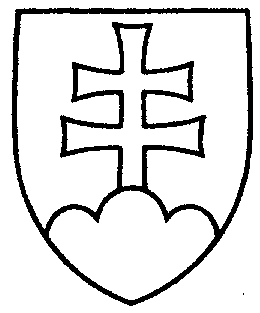 726ROZHODNUTIEPREDSEDU NÁRODNEJ RADY SLOVENSKEJ REPUBLIKYz 28. septembra 2021o vyhlásení voľby komisára pre deti a komisára pre osoby so zdravotným postihnutím	Podľa § 25 ods. 1 zákona Národnej rady Slovenskej republiky č. 350/1996 Z. z. o rokovacom poriadku Národnej rady Slovenskej republiky v znení neskorších predpisov a 
§ 16 zákona č. 176/2015 Z. z. o komisárovi pre deti a komisárovi pre osoby so zdravotným postihnutím a o zmene a doplnení niektorých zákonov v znení neskorších predpisov vyhlasujem      voľbu do funkcie komisára pre deti a komisára pre osoby so zdravotným postihnutím a určujem termín na podávanie návrhov kandidátov na voľbu komisára pre deti a komisára pre osoby so zdravotným postihnutím do 5. novembra 2021 do 16.00 hodiny tak, aby sa voľba uskutočnila na schôdzi Národnej rady Slovenskej republiky so začiatkom od 
23. novembra 2021;žiadam      poslancov Národnej rady Slovenskej republiky, aby v určenom termíne predložili návrhy kandidátov na voľbu komisára pre deti a komisára pre osoby so zdravotným postihnutím Výboru Národnej rady Slovenskej republiky pre ľudské práva a národnostné menšiny do podateľne Kancelárie Národnej rady Slovenskej republiky.	Podľa § 15 ods. 1 zákona č. 176/2015 Z. z. o komisárovi pre deti a komisárovi pre osoby so zdravotným postihnutím a o zmene a doplnení niektorých zákonov v znení neskorších predpisov zákona za komisára možno zvoliť fyzickú osobu, ktorá je občanom Slovenskej republiky, má spôsobilosť na právne úkony v plnom rozsahu, dosiahla vysokoškolské vzdelanie druhého stupňa, je bezúhonná, je akceptovaná reprezentatívnymi organizáciami a písomne súhlasila s kandidatúrou. 	Písomné a odôvodnené návrhy musia obsahovať základné údaje o navrhovanom kandidátovi, a to jeho meno, priezvisko (rodné meno), dátum narodenia a adresu trvalého bydliska. Súčasťou návrhu je aj štruktúrovaný životopis, písomný súhlas navrhovaného s kandidatúrou, vyhlásenie o splnení podmienok voliteľnosti podľa § 15 ods. 1 písm. a) a b) citovaného zákona, overená fotokópia dokladu o absolvovaní vysokoškolského štúdia druhého stupňa, údaje potrebné na vyžiadanie odpisu z registra trestov ako aj podporné stanovisko najmenej piatich reprezentatívnych organizácií podľa § 15 ods. 4 citovaného zákona.Boris  K o l l á r   v. r.